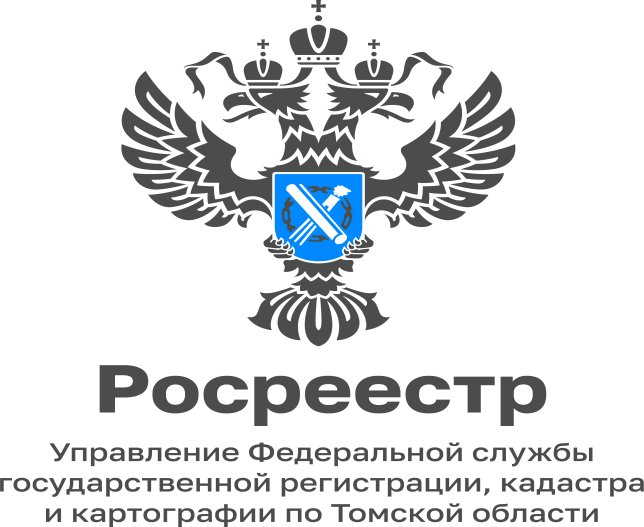 06.12.2022Сохраняет ли действие ранее выданное свидетельство о государственной регистрации права на недвижимость?На вопрос отвечает начальник Асиновского межмуниципального отдела Управления Росреестра по Томской области Людмила Елькина: - Свидетельства о государственной регистрации права, выданные до 15.07.2016, сохраняют свою юридическую силу. Необходимо отметить, что свидетельство о государственной регистрации права подтверждает только факт проведения самой регистрации (п. 1 ст. 14 Закона о регистрации прав на недвижимость N 122-ФЗ в редакции, действовавшей до 15.07.2016).Нужно учесть, что указанные в свидетельстве о государственной регистрации права данные могут быть не актуальными в связи с тем, что в ЕГРН были внесены новые сведения. Например, свидетельство о государственной регистрации права выдано 31.03.2016, а в январе 2017 года недвижимость была заложена по договору об ипотеке. Следовательно, сведений об ипотеке в свидетельстве о государственной регистрации права не будет, потому что такая запись внесена уже после его выдачи.Если вам необходимы актуальные сведения об объекте недвижимости, то можно запросить выписку из ЕГРН. Сведения в ней будут актуальны на дату её подписания органом регистрации прав.